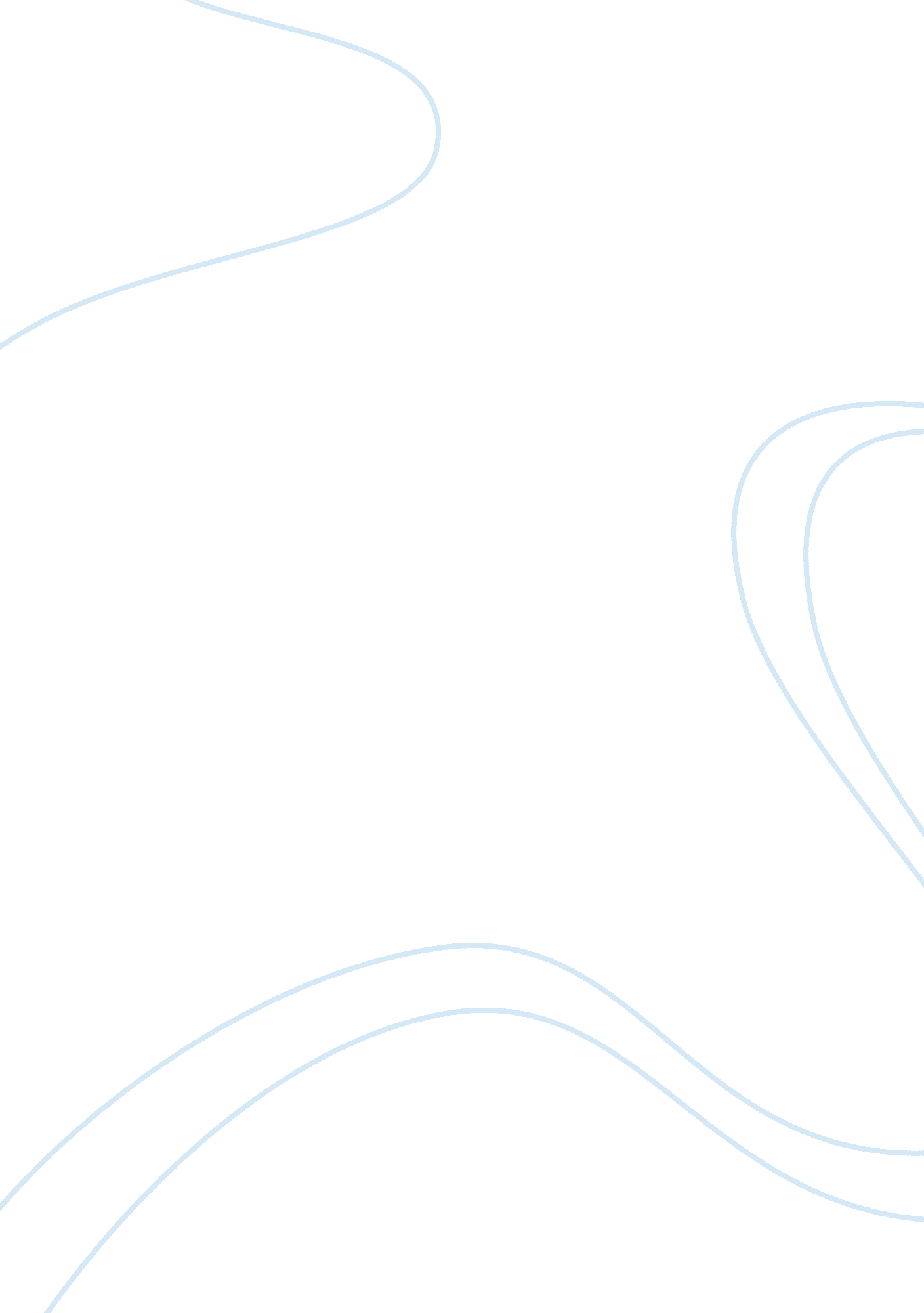 Hercules v hercales essay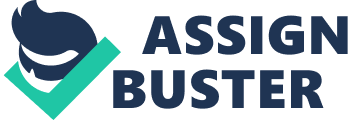 Although in the movie, Hercules lacks self confidence and is socially awkward. Disney Channel and the Myth of Hercules both explain the same concept, but shown in different ways. Disney Channel may have gone to far with explaining the myth Of Hercules. An unnecessary change they made was adding Pegasus. Yes, it adds a nice touch and makes it more kid friendly . But Pegasus was never mentioned in the original myth. Pegasus played a big role in the movie. Disney Channel should have included the 12 labors. Almost half of the myth was explaining 12 labors and Hercules completing them. Disney did not apply any of them to the vie. A necessary change is the evil helpers were always laughing and getting hurt. It was much easier to pay attention to the movie when exciting things were happening. Rather than the myth which was not very entertaining. Little kids and even young adults may have enjoyed watching the movie Hercules rather than reading the myth. It took away from the story when Hercules went on his date, when in the real myth he was married and she was killed but never had another love interest. I understand some of the changes the movie made, but some of them were unnecessary. 